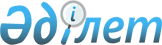 О признании утратившим силу постановления Правительства Республики Казахстан от 29 марта 2014 года № 275 "Об утверждении стандартов государственных услуг по вопросам государственной службы"Постановление Правительства Республики Казахстан от 5 мая 2016 года № 278      Правительство Республики Казахстан ПОСТАНОВЛЯЕТ:



      1. Признать утратившим силу постановление Правительства Республики Казахстан от 29 марта 2014 года № 275 «Об утверждении стандартов государственных услуг по вопросам государственной службы» (САПП Республики Казахстан, 2014 г., № 24, ст. 182). 



      2. Настоящее постановление вводится в действие со дня его первого официального опубликования.      Премьер-Министр

      Республики Казахстан                   К. Масимов
					© 2012. РГП на ПХВ «Институт законодательства и правовой информации Республики Казахстан» Министерства юстиции Республики Казахстан
				